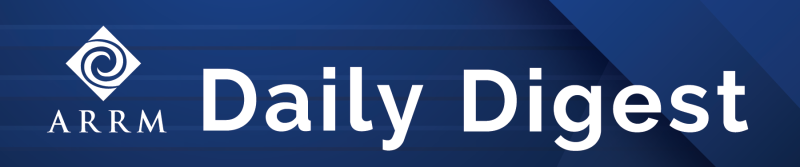 DSPs Sought for DHS Focus GroupDHS is looking for stakeholder feedback on how to spending federal funding earmarked for workforce crisis grants. They are asking DSPs to participate in one of four focus groups to share their ideas and feedback on how these grants would help. If a DSP is unable to participate in a focus group, but would still like to weigh in, a survey is available. Focus Group Dates/Times:Wednesday, November 17, 10 AM-12 PMWednesday, November 17, 5 PM-7 PMFriday, November 19, 11 AM-1 PMMonday, November 22, 2 PM-4 PM To volunteer, please email Linda Wolford at DHS. 